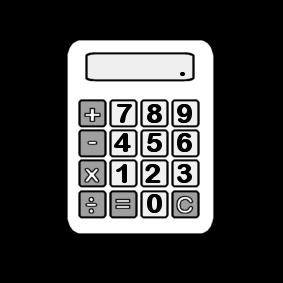 Qu’est-ce que les doubles et les moitiés ?On parle de doubles et de moitiés d’un nombre quand on additionne deux fois le même nombre. Par exemple :4 + 4 = 8      On dit que le double de 4 (quand on fait 4+4) c’est 8.On dit que la moitié de 8 (il faut faire quoi plus quoi pour faire 8) c’est 4.Je connais les doubles par cœur.Lis les additions pour les apprendre par cœur.Je m’entraîne.Donne le double de chaque nombre (il faut faire le nombre +le nombre).Donne la moitié de chaque nombre (il faut chercher quoi + quoi = le nombre).1+1=22+2=43+3=64+4=85+5=106+6=127+7=148+8=169+9=1810+10=20721095483611442016861221810